Tammin Progress Inc.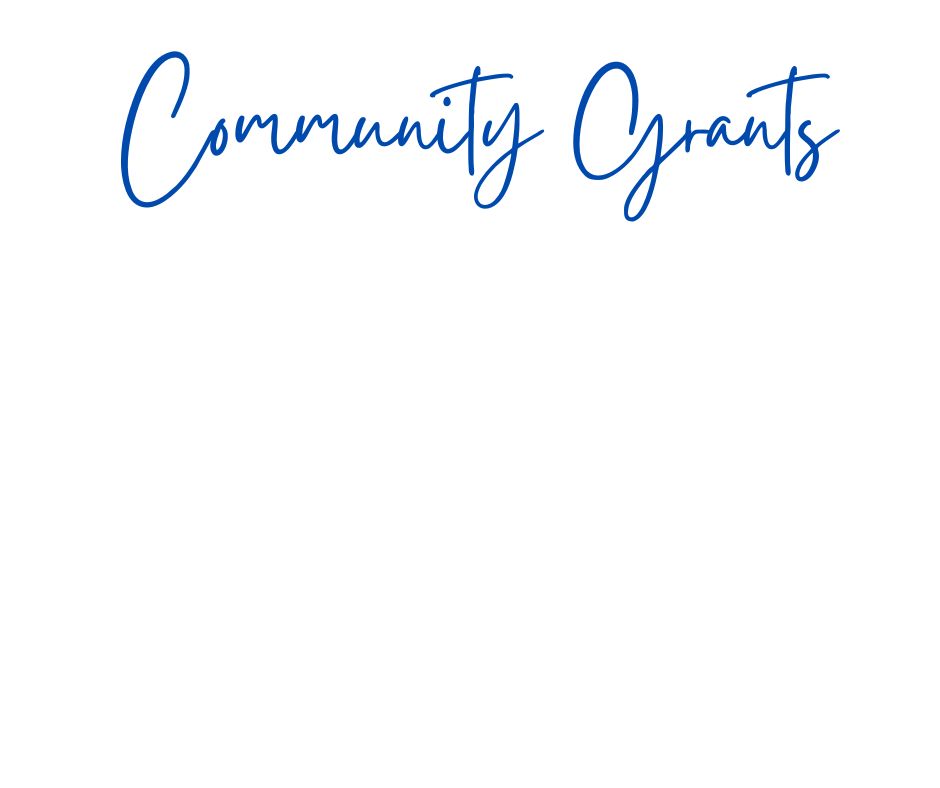 Application Form
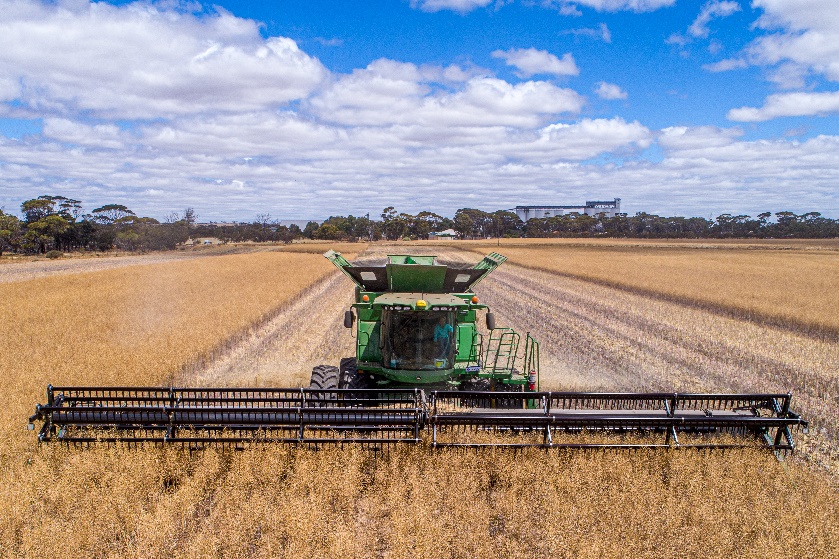 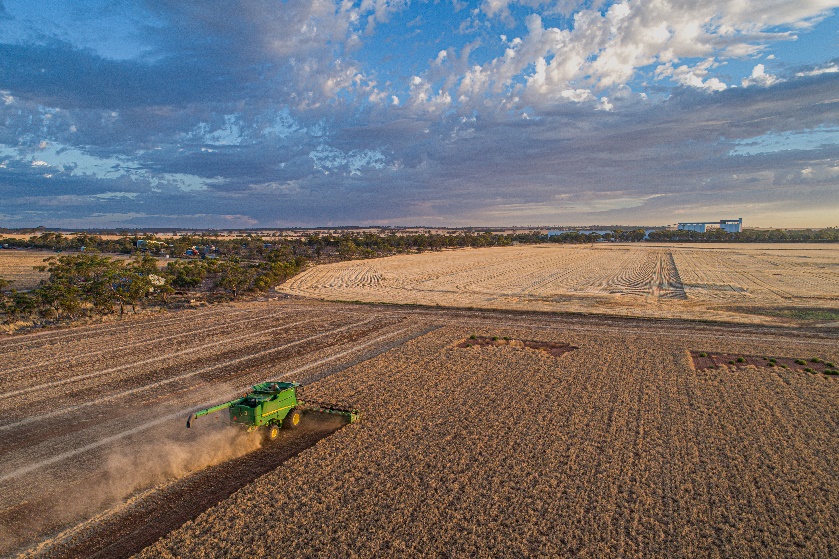 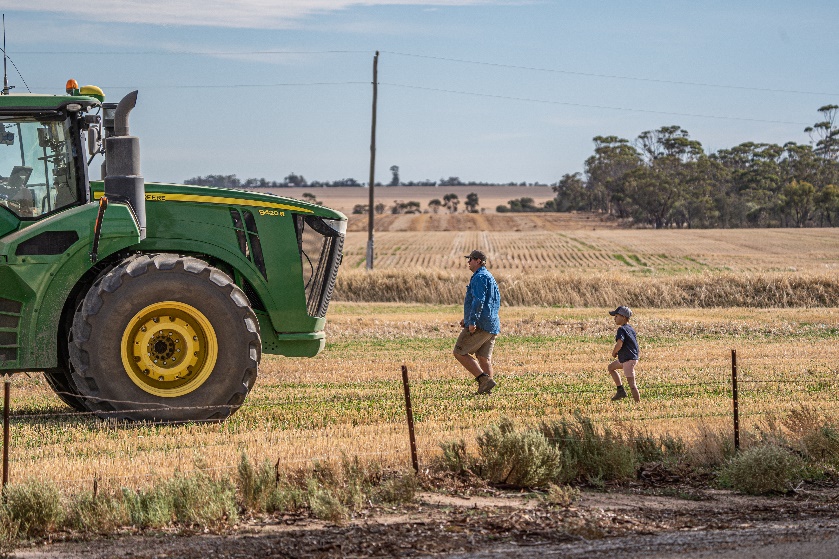 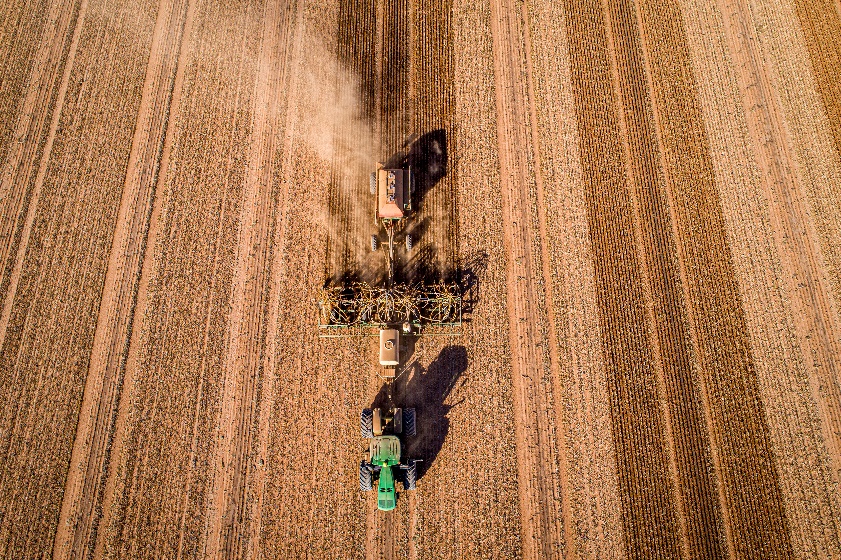 2024 COMMUNITY CROP GRANTSCRITERIAThe Tammin Progress Inc. invites local sporting and community groups to apply through the 2024 Community Crop Grant round, for funds that may contribute towards a planned capital project within the Shire of Tammin. Applications will be considered by the Tammin Progress Inc. Committee.  All requests for a contribution will be decided by the committee and must demonstrate a thoroughly planned approach. Tammin Progress Inc. are not likely to consider contributing more than one-third of the total cost of the project for Tier 2 projects.Successful applicants must provide a financial acquittal of funds including receipts relating to the grant on completion of the project. **There will be two options for funding as per the following:Tier 1: $3,000 and below
Tier 2:  $3,001 and abovePlease ensure you tick which option you wish to apply for.  Applications that demonstrate appropriate co-contribution and relevant supporting documentation are likely to be considered more favourably.   TAMMIN PROGRESS INC OBJECTIVESAPPLICATION REQUIREMENTSApplications will be considered for funding if the following requirements have been met by the advertised closing date:Application form is filled out with as much detail as possible, signed and dated.Application aligns with the Tammin Progress Inc. objectives.   Applications for Tier 2 projects to be accompanied by quotes and supporting documentation.   
APPLICATIONS CLOSE 4pm | Tuesday, 5th March 2024APPLICATION FORM LEVEL OF FUNDINGPlease indicate which level of funding your organisation wishes to apply for. Tier 1: $3,000 and below Tier 2: $3,001 and above THE ORGANISATIONTHE PROJECTCOSTINGAdditional documents may be attached if they are relevant to the project proposal.  Applications close 4pm | Tuesday 5th March 2024Applications may be received via email to cdo@tammin.wa.gov.au, posted or in person:Tammin Progress Inc.
C/o Shire of Tammin
1 Donnan Street
PO Box 53, 
TAMMIN WA 6409 Should you have any queries in completing the application please contact Community Development Officer on (08) 9637 0300 or via email to cdo@tammin.wa.gov.au.The objects of the Association are: To foster social, sporting and community activities; To preserve or improve for its residents, the amenity and environment of the district of Tammin; To affiliate with any other association whose objectives are substantially similar to the objects of the association; and To manage community fundraising efforts for the association. Name of Organisation/ClubNumber of Members Organisation/Club Purpose Contact Details Organisation/club ABN (If no ABN please enter N/A)What is the project to be funded?Who will the project benefit?Location of the project? *Owner of the land where project will be located?When will the project be competed?Total cost of the project?Amount of assistance being sought?Additional Funding.Should there be an outstanding balance who will be responsible for the remaining expenses?